Relevé de conclusions Conseil des maîtres n°…    Conseil de cycle n°…   DÉCRET n°2014-1231 du 22 octobre 2014 art. 2 relatif à l’organisation d’instances pédagogiques dans les écoles et les collèges.Ordre du jour (cocher les sujets abordés) : Relevé de conclusions :Les points qui posent problème ou qui interrogent l’équipe enseignante : Demande d’aide ou de réponse de l’équipe de circonscription (si oui, préciser la demande) : oui                  nonListe des présents et des absents excusés :Prochain conseil le ………………………………………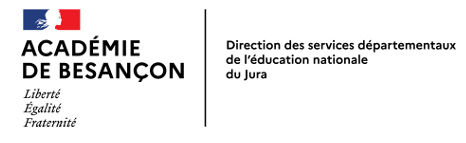 Circonscription Lons SudEcole : ……………………………………………………………………Année scolaire 2023/2024Date : ……………………………….. Horaire : ……………………………………Secrétaire de séance :……………………………………………………..1. Gestion des enseignements – apprentissages scolaires1. Gestion des enseignements – apprentissages scolaires4. La prise en compte des besoins éducatifs des élèves4. La prise en compte des besoins éducatifs des élèvesHoraires d’enseignements et emplois du temps PAI (projet d’accueil individualisé)Programme scolaire, programmations, progressionsEFIV (enfants des familles itinérantes et des voyageurs)Décloisonnements/ échanges de servicePPS (projet personnalisé de scolarisation)Projets pédagogiques, projet d’écoleEANA (élèves allophones nouvellement arrivés)Liaisons école maternelle/élémentaire/collègeAutre situation : (préciser)2. Les ressources pédagogiques mises à la disposition des élèves2. Les ressources pédagogiques mises à la disposition des élèves5. La prise en charge des élèves en difficulté5. La prise en charge des élèves en difficultéEquipements et matériels pédagogiques collectifs/individuelsPrévention de la difficulté scolaireManuels scolairesRemédiationCahiers, classeurs ; gestion des outils de référenceAPC (activités pédagogiques complémentairesTICEPPRE (projet personnalisé de réussite éducative) , PAP (plan d’accompagnement personnalisé)ArtsAides spécialisées, actions avec le RASED3. L’évaluation des acquis et le parcours scolaire des élèves3. L’évaluation des acquis et le parcours scolaire des élèves6. Les partenaires de l’école/ co-éducation6. Les partenaires de l’école/ co-éducationEvaluations nationalesSorties scolairesLSUIntervenants extérieursSuivi et orientations scolaires (passages, maintiens, SEGPA…)Relations école/famillesPréparation du conseil d’école7. Autres (préciser) :7. Autres (préciser) :7. Autres (préciser) :7. Autres (préciser) :Règlement intérieurOrganisation des services, surveillances